السيرة الذاتية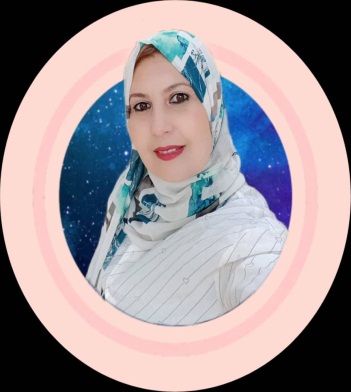 البيانات الشخصيةالاسم : سميرة .                        اللقب : بوشيخي . تاريخ و مكان الميلاد:27/04/1978 بسعيدة.                    الجنسية : جزائرية.العنوان: حي عمارة حميدة  رقم 181  مستغانم _ الجزائر _ .البريد الالكتروني: bouchikhisamara2017@gmail.com .الهاتف النقال: 775.87.39.89 .213.المهنة : نفسانية عيادية  رئيسية للصحة العمومية  مستغانم.الجزائر. المؤهلات العلميةشهادة البكالوريا للتعليم الثانوي تخصص آداب و لغات أجنبية  سنة 1997 بولاية سعيدة.شهادة ليسانس في علم النفس  تخصص عيادي  سنة 2001 بجامعة وهران .شهادة ماستر في علم النفس العيادي والصحة العقلية  سنة 2016  بجامعة مستغانم .الخبرة المهنيةأخصائية نفسانية  بالمؤسسة العمومية للصحة الجوارية لولاية مستغانم من 2008 إلى 2010 في إطار إدماج النشاط الاجتماعي (بدار الداء السكري ووحدة الكشف والمتابعة الطب المدرسي  ).أخصائية نفسانية بالمؤسسة العمومية للصحة الجوارية بولاية مستغانم من 2011 إلى 2012 في إطار عقود ما قبل التشغيل للإدماج المهني ( بدار الداء السكري ).أخصائية نفسانية ومرشدة تربوية متطوعة بجمعية ترقية الثقافة للحفاظ على البيئة المسماة " طريق الحكمة "  منذ سنة  2008 الى غاية سنة 2014 بولاية مستغانم. أخصائية نفسانية عيادية للصحة العمومية بالمؤسسة العمومية الاستشفائية شي قيفارا منذ ديسمبر 2012 إلى غاية  13 مارس 2020  بمصلحة طب الاطفال ومصلحة جراحة الأطفال .أستاذة مساعدة مؤطرة لطلبة السنة أولى ماستر علم النفس العيادي ( تربص ) لسنة  2014 /2015 بجامعة عبد الحميد ابن باديس –مستغانم .  مشاركة في برنامج إذاعي أسبوعي عبر حصة "الحل الأمثل "بإذاعة مستغانم لموسم 2014/2014  .رئيسة جمعية أصدقاء الصحة النفسية للبحث والتكوين لولاية مستغانم منذ مارس 2018 الى غاية يومنا هذا.أستاذة مؤقتة مؤطرة لطلبة السنة الثالثة جامعي تخصص علم النفس العيادي لسنة 2018/2019 بجامعة عبد الحميد ابن باديس –مستغانم ..أستاذة مساعدة مؤطرة لطلبة السنة الثالثة جامعي علم النفس العيادي ( تربص) لسنة 2019/2020 بجامعة عبد الحميد ابن باديس –مستغانم ..نفسانية عيادية رئيسية للصحة العمومية بالمؤسسة العمومية الاستشفائية لولاية مستغانم ابتداء من تاريخ 17/12/2019 .الاستشفائية لولاية مستغانم ابتداء من تاؤيخ 25/12/2020 .نفسانية عيادية بمصلحة العزل الطبي لعلاج جائحة كورونا ابتداء من تاريخ 14 /03/2020 إلى غاية 12/06/2022  .طالبة دكتوراه تخصص " علم النفس الصحة " بجامعة حسيبة بن بوعلي –الشلف- منذ سنة 20/21 .نفسانية عيادية رئيسية بالمركز الصحي للاضطرابات النمائية العصابية التابع للمؤسسة العمومية للصحة الجوارية لولاية مستغانم منذ تاريخ 09/08/2022  إلى غاية يومنا هذا .نفسانية منسقة بمديرية الصحة لولاية مستغانم.	تكوينات إضافية	دورة تدريبية  حول "تقنيات الاسترخاء"  منظمة من طرف جمعية المساعدة و البحث و التطوير في علم النفس SARP  بولاية الجزائر جويلية 2016 . ورشة تكوينية حول" النمذجة بالمعادلات البنائية باستخدام برنامج SPSS-AMOS  "من تأطير الدكتور امحمد تيغزة منظم من طرف جمعية آفاق الثقافية بولاية غليزان فيفري 2017.دورة تكوينية حول  "التخطيط الشخصي الاستراتيجي " تحت اشراف النفساني ميساليتي حبيب منظم من طرف مؤسسة الرسالة للتدريب  2016سنة  بولاية غليزان.دورة تدريبية حول" التشخيص والتكفل باضطراب الانتباه / فرط الحركة " منظم من طرف مؤسسة وصال للتدريب و الازدهار –الجزائر- أكتوبر 2017 .دورة تدريبية بعنوان "قوة الارادة " تحت اشراف الدكتور محمد ميمون  منظم من طرف مؤسسة تطوير الدولية للتدريب و التعليم بولاية غليزان ديسمبر 2017 .دورة تكوينية حول "تعزيز السلوك الايجابي عند الطفل"  منظم من طرف مؤسسة وصال للتدريب و الازدهار بولاية وهران جانفي 2018 .دورة تدريبية حول  " تطوير القدرات النفس حركية عند الطفل" منظم من طرف مؤسسة وصال للتدريب و الازدهار بولاية وهران جانفي 2018 .دورة تدريبية حول " تشخيص صعوبات التعلم وطرق التكفل" منظم من طرف مؤسسة وصال أفريل 2018 .يوم تكويني حول "الإدمان الالكتروني" منظم من طرف مكتب نقابة الأخصائيين النفسانيين لولاية مستغانم مارس 2018 . يوم تكويني حول " التشخيص المبكر للتوحد" منظم من طرف مكتب نقابة الأخصائيين النفسانيين لولاية مستغانم أفريل 2018 .دورة " مهارات التحدث أمام الجمهور " منظمة من طرف مركز تموين الدولي للتدريب و الانتاج الإعلامي جويلية 2018 .يوم تكويني حول " التكفل النفسي بالأمراض المزمنة " في إطار التكوين المتواصل منظم من طرف المؤسسة العمومية الاستشفائية لولاية مستغانم سبتمبر 2019 .دورة تدريبية حول اللايف كوتش (مدرب حياة) من مدرسة لونجفيتي للتدريب في مجال التطوير المهني بدبي – فيفري 2021 .دورة تدريبية في ممارس بالتنويم الإيحائي من الأكاديمية العالمية للتنويم الإيحائي H.I.A– مارس 2022 .ورشة تكوينية في :" العلاج الاسترخائي عند الطفل"  بتاريخ 12/11/2022 مقدمة من طرف جمعية ترقية الصحة العقلية لولاية الشلف.شهادة اجتياز ديبلوم تدريبي في :" النشر العلمي الدولي وإدارة المجلات العلمية " من منصة إيفاد بتاريخ 24 سبتمبر إلى 17 أكتوبر 2022 .ورشة تدريبية بعنوان: "ورشة فن الكتابة " بأكاديمية المرتضى بمصر  لمدة شهر ابتداء من تاريخ 17/12/2022 إلى غاية 30/01/2023 المشاركة في برنامج الكتاب الجماعي للقصة القصيرة لعام 2023 مع أكاديمية المرتضى بمصر لازال حاليا قيد الانجازالنشاطات العلميةمداخلة بعنوان "المرأة الجزائرية بين القيود الاجتماعية و مساعي التغيير" في اطار الاحتفال باليوم العالمي للمرأة منظم من طرف جمعية الأمل و التضامن لولاية مستغانم مارس 2014 .مداخلة بعنوان "كيف نحمي أبنائنا من الشذوذ الجنسي" منظم من طرف جمعية الأمل و التضامن جوان 2014 في إطار الاحتفال باليوم العالمي للطفل .مداخلة بعنوان" دور التهيئة النفسية في إدماج المرأة السجينة" بمناسبة اليوم الدراسي حول سبل الادماج الاجتماعي للسجينات منظم من طرف جمعية الأمل و التضامن ماي 2014.مداخلة بعنوان" التكفل النفسي بمريض الداء السكري " في اطار الاحتفال باليوم العالمي للداء السكري منظم من طرف جمعية نور الأمل  للداء السكري ماي 2014 .مشاركة في كتابة واخراج سيناريو مسرحية كوميدية غنائية بعنوان "عايلة سي مو بيتشو " بجمعية طريق الحكمة جوان 2012 .تقديم ندوة تحسيسية حول "مخاطر الاستعمال المفرط للشاشة على الطفل "في إطار الاحتفال باليوم العالمي للصحة النفسية  منظم من طرف جمعية أصدقاء الصحة النفسية للبحث و التكوين أكتوبر 2018 .تقديم يوم تكويني حول التكفل بالأمراض العصبية الانتكاسية عند الشخص المسن " الباركنسون" لفائدة عمال دار المسنين بالتنسيق مع مديرية دار الأشخاص المسنين لولاية مستغانم جانفي 2019 .مداخلة بعنوان "الدوافع النفسية لهجرة الشباب غير الشرعية بالجزائر" بالتنسيق مع المركز الثقافي الاسلامي لولاية مستغانم فيفري 2019 .مداخلة بعنوان " التعايش الايجابي مع السكري خلال رمضان " في إطار فعاليات اليوم الدراسي حول السكري ورمضان بالتنسيق مع جمعية إشراق الأمل لولاية مستغانم أفريل 2019 .مداخلة علمية بالمشاركة مع البروفيسور رحال سامية  تحت عنوان:" دور تقنية التفريغ الانفعالي في التخفيف من حدة أعراض اضطراب ما بعد الصدمة لدى المصابين بفيروس كوفيد 19 افي إطار المؤتمر الدولي الخامس عن بعد حول الكوارث الطبيعية والصدمة النفسية تحت شعار من اجل المرافقة والكفالة النفسية المتطورة المنعقد يوم 27 ماي 2021 بجامعة الجزائر 2 بوزريعة .مداخلة علمية بالمشاركة مع البروفيسور رحال سامية تحت عنوان : سيكورونا " قراءة سيكولوجية لجائحة كورونا من منظور النموذج الحيوي النفسي الاجتماعي" في إطار المؤتمر الوطني عن بعد حول جائحة كورونا (كوفيد-19 ) من منظور العلوم الاجتماعية المنعقد يوم 18/10/2022 بجامعة مصطفى اسطمبولي معسكر .مداخلة علمية تحت عنوان :" فعالية تقنية العلاج بالصورة الذهنية في التخفيف من تناذر التكرار الليلي للصورة الصدمية عند المتعافين من كوفيد-19" في إطار الملتقى الدولي الأول (الافتراضي) حول: التشخيص النفسي وآليات التدخل العلاجي المبكر في ظل الأزمات والأوبئة ( بين التنظير والممارسة الميدانية) ، المنعقد بالمركز الجامعي الشريف بوشوشة بآفلو بتاريخ 04-05 /03/2023.مداخلة علمية بعنوان : " قراءة سيكولوجية لاضطراب النوم لدى المسن في ظل جائحة كورونا" في إطار الملتقى الدولي حول: رعاية المسنين في الأسرة والمجتمع في ظل جائحة كورونا وما بعدها المنعقد بجامعة محمد البشير الابراهيمي بتاريخ 14/05/2023 .مقال منشور بمجلة روافد للدراسات والأبحاث العلمية في العلوم الاجتماعية والانسانية بتاريخ 01/06/2023 تحت عنوان :"استراتيجيات المواجهة لدى المتعافين من فيروس كوفيد -19 من منظور علم نفس الصحة" مكتسبات اضافيةاستخدام الاعلام الآلي: Word – Excel – power point .اللغة العربية جيدة.اللغة الانجليزية  واللغة الفرنسية متوسطة.